   Приложение к                                                                                                                                                                                                                           постановлению Главы городского округа ЛыткариноОт 23.07.2019 № 575-п   Изменения в муниципальную программу «Развитие и функционирование дорожно-транспортного комплекса города Лыткарино» на 2017-2021 годы	1. Пункт «Источники финансирования муниципальной программы, в том числе по годам:» Раздела 1. «ПАСПОРТ МУНИЦИПАЛЬНОЙ ПРОГРАММЫ» изложить в новой редакции:	2. Пункт «Источники финансирования подпрограммы, в том числе по годам:» Раздела 6. «ПАСПОРТ подпрограммы II «Дороги города Лыткарино» муниципальной программы «Развитие и функционирование дорожно-транспортного комплекса города Лыткарино» на 2017-2021 годы» изложить в новой редакции:	3. Раздел 7. «Перечень мероприятий подпрограммы II «Дороги города Лыткарино» муниципальной программы «Развитие и функционирование дорожно-транспортного комплекса города Лыткарино» на 2017-2021 годы изложить в новой редакции: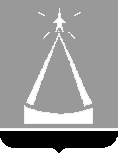 ГЛАВА ГОРОДСКОГО ОКРУГА ЛЫТКАРИНО МОСКОВСКОЙ ОБЛАСТИПОСТАНОВЛЕНИЕ23.07.2019 № 575-пг.о. ЛыткариноО внесении изменений в муниципальную программу«Развитие и функционирование дорожно-транспортного комплекса города Лыткарино» на 2017-2021 годыНа  основании Решения Совета депутатов городского округа Лыткарино от 25.06.2019 № 421/50 «О внесении изменений и дополнений в Решение Совета депутатов городского округа Лыткарино «Об утверждении   бюджета  города  Лыткарино на  2019 год и на плановый период 2020 и 2021 годов»», в соответствии со ст. 179 Бюджетного кодекса РФ, руководствуясь Положением о муниципальных программах города Лыткарино, утвержденным постановлением Главы города Лыткарино от 12.09.2013        № 665-п, с учётом заключения Контрольно-счетной палаты городского округа Лыткарино Московской области по результатам проведения финансово-экономической экспертизы № 62 от 05.07.2019, постановляю:1.  Внести изменения в муниципальную программу ««Развитие и функционирование дорожно-транспортного комплекса города Лыткарино» на 2017-2021 годы», утверждённую постановлением Главы города Лыткарино № 904-п от 30.12.2016 (прилагаются).2. Управлению жилищно-коммунального хозяйства и развития городской инфраструктуры города Лыткарино (Маслов В.В.) обеспечить опубликование настоящего постановления в установленном порядке и размещение на официальном сайте города Лыткарино в сети «Интернет».3. Контроль за исполнением настоящего постановления возложить на заместителя Главы Администрации городского округа Лыткарино Макарова Н.В.Е.В. СерёгинИсточники финансирования муниципальной программы, в том числе по годам: Расходы (тыс. рублей)Расходы (тыс. рублей)Расходы (тыс. рублей)Расходы (тыс. рублей)Расходы (тыс. рублей)Расходы (тыс. рублей)Источники финансирования муниципальной программы, в том числе по годам: Всего20172018201920202021Средства бюджета г. Лыткарино 278 795,758 637,256 212,160 429,451 758,551 758,5Средства бюджета Московской области52 074,024 963,014 111,013 000,00,00,0Всего по муниципальной программе330 869,783 600,270 323,173 429,451 758,551 758,5Планируемые результаты реализации муниципальной программыПланируемые результаты реализации муниципальной программы структурированы по задачам и годам их достижения и представлены в форме "Планируемые результаты реализации муниципальной программы" в соответствии с Разделом 3   муниципальной программы.Планируемые результаты реализации муниципальной программы структурированы по задачам и годам их достижения и представлены в форме "Планируемые результаты реализации муниципальной программы" в соответствии с Разделом 3   муниципальной программы.Планируемые результаты реализации муниципальной программы структурированы по задачам и годам их достижения и представлены в форме "Планируемые результаты реализации муниципальной программы" в соответствии с Разделом 3   муниципальной программы.Планируемые результаты реализации муниципальной программы структурированы по задачам и годам их достижения и представлены в форме "Планируемые результаты реализации муниципальной программы" в соответствии с Разделом 3   муниципальной программы.Планируемые результаты реализации муниципальной программы структурированы по задачам и годам их достижения и представлены в форме "Планируемые результаты реализации муниципальной программы" в соответствии с Разделом 3   муниципальной программы.Планируемые результаты реализации муниципальной программы структурированы по задачам и годам их достижения и представлены в форме "Планируемые результаты реализации муниципальной программы" в соответствии с Разделом 3   муниципальной программы.Источники финансирования подпрограммы,в том числе по годам:Расходы (тыс. рублей)Расходы (тыс. рублей)Расходы (тыс. рублей)Расходы (тыс. рублей)Расходы (тыс. рублей)Расходы (тыс. рублей)Источники финансирования подпрограммы,в том числе по годам:Всего20172018201920202021Средства бюджета г. Лыткарино165 298,835 948,131 550,437 800,330 000,030 000,0Средства бюджета Московской области52 074,024 963,014 111,013 000,00,00,0Всего по подпрограмме II217 372,860 911,145 661,450 800,330 000,030 000,0Планируемые результаты реализации подпрограммыПланируемые результаты реализации муниципальной программы структурированы по задачам и годам их достижения и представлены в форме "Планируемые результаты реализации муниципальной программы" в соответствии с Разделом 3   муниципальной программы.Планируемые результаты реализации муниципальной программы структурированы по задачам и годам их достижения и представлены в форме "Планируемые результаты реализации муниципальной программы" в соответствии с Разделом 3   муниципальной программы.Планируемые результаты реализации муниципальной программы структурированы по задачам и годам их достижения и представлены в форме "Планируемые результаты реализации муниципальной программы" в соответствии с Разделом 3   муниципальной программы.Планируемые результаты реализации муниципальной программы структурированы по задачам и годам их достижения и представлены в форме "Планируемые результаты реализации муниципальной программы" в соответствии с Разделом 3   муниципальной программы.Планируемые результаты реализации муниципальной программы структурированы по задачам и годам их достижения и представлены в форме "Планируемые результаты реализации муниципальной программы" в соответствии с Разделом 3   муниципальной программы.Планируемые результаты реализации муниципальной программы структурированы по задачам и годам их достижения и представлены в форме "Планируемые результаты реализации муниципальной программы" в соответствии с Разделом 3   муниципальной программы.№ п/пМероприятия по реализации подпрограммыИсточники финансированияСрок исполненияВсего (тыс. руб.)Объем финансирования по годам (тыс. руб.)Объем финансирования по годам (тыс. руб.)Объем финансирования по годам (тыс. руб.)Объем финансирования по годам (тыс. руб.)Объем финансирования по годам (тыс. руб.)Ответственный за выполнение мероприятия подпрограммыНаименование показателя, на достижение которого направлено мероприятие№ п/пМероприятия по реализации подпрограммыИсточники финансированияСрок исполненияВсего (тыс. руб.)20172018201920202021Ответственный за выполнение мероприятия подпрограммыНаименование показателя, на достижение которого направлено мероприятие123456789101112Задача. Ремонт, содержание дорог общего пользования, внутриквартальных дорог и   дворовых территорий.Задача. Создание парковочного пространства.Задача. Ремонт, содержание дорог общего пользования, внутриквартальных дорог и   дворовых территорий.Задача. Создание парковочного пространства.Задача. Ремонт, содержание дорог общего пользования, внутриквартальных дорог и   дворовых территорий.Задача. Создание парковочного пространства.Задача. Ремонт, содержание дорог общего пользования, внутриквартальных дорог и   дворовых территорий.Задача. Создание парковочного пространства.Задача. Ремонт, содержание дорог общего пользования, внутриквартальных дорог и   дворовых территорий.Задача. Создание парковочного пространства.Задача. Ремонт, содержание дорог общего пользования, внутриквартальных дорог и   дворовых территорий.Задача. Создание парковочного пространства.Задача. Ремонт, содержание дорог общего пользования, внутриквартальных дорог и   дворовых территорий.Задача. Создание парковочного пространства.Задача. Ремонт, содержание дорог общего пользования, внутриквартальных дорог и   дворовых территорий.Задача. Создание парковочного пространства.Задача. Ремонт, содержание дорог общего пользования, внутриквартальных дорог и   дворовых территорий.Задача. Создание парковочного пространства.Задача. Ремонт, содержание дорог общего пользования, внутриквартальных дорог и   дворовых территорий.Задача. Создание парковочного пространства.Задача. Ремонт, содержание дорог общего пользования, внутриквартальных дорог и   дворовых территорий.Задача. Создание парковочного пространства.1.  Основное мероприятие "Ремонт, содержание дорог общего пользования, внутриквартальных дорог и дворовых территорий", в том числе:Средства бюджета города Лыткарино2017 – .г.156 503,129 236,431 550,435 716,330 000,030 000,0Ремонт (капитальный ремонт) сети автомобильных дорог общего пользования местного значения; Создание парковочного пространства на улично-дорожной сети1.  Основное мероприятие "Ремонт, содержание дорог общего пользования, внутриквартальных дорог и дворовых территорий", в том числе:Средства бюджета Московской области 2017 – .г.47 461,320 350,314 111,013 000,00,00,0Ремонт (капитальный ремонт) сети автомобильных дорог общего пользования местного значения; Создание парковочного пространства на улично-дорожной сети1.1.Ремонт, содержание дорог общего пользования, внутриквартальных дорог и дворовых территорий, из них:Средства бюджета города Лыткарино2017 – .г.147 283,926 155,426 097,235 031,330 000,030 000,01.1.1.Эксплуатация и ремонт очистных сооружений ливневой канализацииСредства бюджета города Лыткарино2017 – .г.976,4500,0298,5177,90,00,01.1.2.Ремонт автомобильных дорог общего пользования, из них:Средства бюджета города Лыткарино2017 – .г.21 296,71 445,83 450,94 400,06 000,06 000,0Управление ЖКХ и РГИ г. Лыткарино1.1.2.1.Расходы на погашение кредиторской задолженности на ремонт, содержание дорог общего пользования и внутриквартальных дорог и   дворовых территорийСредства бюджета города Лыткарино2019 г.145,0145,01.1.3.Ремонт внутриквартальных дорог и   дворовых территорий;Средства бюджета города Лыткарино2017 – . г.3 051,23 051,20,00,00,00,01.1.4. Содержание и механизированная уборка дорог общего пользования, внутриквартальных дорог и   дворовых территорий, из них:Средства бюджета города Лыткарино2017 – . г.121 434,020 632,822 347,830 453,424 000,024 000,0МУ «Лесопарк – Лыткарино» 1. 1.4.1Погашение кредиторской задолженности 2016 года по мероприятию «Содержание, ремонт автомобильных дорог общего пользования, внутриквартальных дорог и   дворовых территорий»Средства бюджета города Лыткарино.2 794,02 794,01.1.4.2.Расходы на погашение кредиторской задолженности 2017 года на содержание дорог общего пользования и внутриквартальных дорог и   дворовых территорийСредства бюджета города Лыткарино 2018 г. 1 600,01 600,01.1.4.3.Увеличение расходов на ремонт, содержание дорог общего пользования и внутриквартальных дорог и   дворовых территорийСредства бюджета города Лыткарино201810 541,610 541,6Администрация г.о. Лыткарино1.1.4.4.Увеличение расходов на погашение кредиторской задолженности 2018 г. на ремонт, содержание дорог общего пользования и внутриквартальных дорог и   дворовых территорий Средства бюджета города Лыткарино20193 479,43 479,4МБУ "Лесопарк-Лыткарино"1.1.5.Создание парковок общего пользованияСредства бюджета города Лыткарино. 525,6525,60,00,00,00,01.2. Капитальный ремонт и ремонт автомобильных дорог общего пользования местного значения, в том числе замена и установка остановочных павильонов  Средства бюджета Московской области2017 – 2018 г. г.45 085,017 974,014 111,013 000,00,00,0Управление ЖКХ и РГИ г. Лыткарино1.3.Капитальный ремонт и ремонт дворовых территорий многоквартирных домов, проездов к дворовым территориям многоквартирных домов населенных пунктов за счет средств резервного фонда Правительства Российской ФедерацииСредства бюджета Московской области.2 376,32 376,3Управление ЖКХ и РГИ г. Лыткарино1.4. Софинансирование расходов на капитальный ремонт и ремонт автомобильных дорог общего пользования города ЛыткариноСредства бюджета города Лыткарино2017 – . г.9 111,52 973,35 453,2685,00,00,01.5.Софинансирование расходов на капитальный ремонт и ремонт дворовых территорий многоквартирных домов, проездов к дворовым территориям многоквартирных домов города ЛыткариноСредства бюджета города Лыткарино.107,7107,70,00,00,00,0Задача. Ремонт, содержание дорог общего пользования, внутриквартальных дорог и дворовых территорий.Задача. Ремонт, содержание дорог общего пользования, внутриквартальных дорог и дворовых территорий.Задача. Ремонт, содержание дорог общего пользования, внутриквартальных дорог и дворовых территорий.Задача. Ремонт, содержание дорог общего пользования, внутриквартальных дорог и дворовых территорий.Задача. Ремонт, содержание дорог общего пользования, внутриквартальных дорог и дворовых территорий.Задача. Ремонт, содержание дорог общего пользования, внутриквартальных дорог и дворовых территорий.Задача. Ремонт, содержание дорог общего пользования, внутриквартальных дорог и дворовых территорий.Задача. Ремонт, содержание дорог общего пользования, внутриквартальных дорог и дворовых территорий.Задача. Ремонт, содержание дорог общего пользования, внутриквартальных дорог и дворовых территорий.Задача. Ремонт, содержание дорог общего пользования, внутриквартальных дорог и дворовых территорий.Задача. Ремонт, содержание дорог общего пользования, внутриквартальных дорог и дворовых территорий.2.Основное мероприятие: «Ремонт, содержание дорог общего пользования, внутриквартальных дорог и   дворовых территорий за счет средств дорожных фондов», в том числе:Средства бюджета города Лыткарино., 2019 г.8 795,76 711,72 084,02.Основное мероприятие: «Ремонт, содержание дорог общего пользования, внутриквартальных дорог и   дворовых территорий за счет средств дорожных фондов», в том числе:Средства бюджета Московской области2017 г.4 612,74 612,72.1. Ремонт, содержание дорог общего пользования, внутриквартальных дорог и   дворовых территорий за счет средств дорожных фондовСредства бюджета города Лыткарино., 2019 г.2 184,0100,02084,0Управление ЖКХ и РГИ г. Лыткарино2.2.Софинансирование расходов на капитальный ремонт и ремонт дворовых территорий многоквартирных домов, проездов к дворовым территориям многоквартирных домов города Лыткарино за счет средств дорожного фондаСредства бюджета города Лыткарино.3 971,0 3 971,0Управление ЖКХ и РГИ г. Лыткарино2.3.Капитальный ремонт и ремонт дворовых территорий многоквартирных домов, проездов к дворовым территориям многоквартирных домов населенных пунктов за счет дорожного фонда   Московской областиСредства бюджета Московской области.4 612,74 612,7Управление ЖКХ и РГИ г. Лыткарино2.4.Софинансирование расходов на капитальный ремонт и ремонт автомобильных дорог общего пользования за счет средств дорожного фонда города ЛыткариноСредства бюджета города Лыткарино. 2 640,72 640,7Управление ЖКХ и РГИ г. ЛыткариноИтого, средства бюджета города ЛыткариноИтого, средства бюджета города ЛыткариноИтого, средства бюджета города Лыткарино165 298,835 948,131 550,437 800,330 000,030 000,0Итого, средства бюджета Московской области Итого, средства бюджета Московской области Итого, средства бюджета Московской области 52 074,024 963,014 111,013 000,00,00,0Всего по подпрограмме IIВсего по подпрограмме IIВсего по подпрограмме II217 372,860 911,145 661,450 800,330 000,030 000,0